1 - PRODUÇÃO CIENTÍFICA: 1.1. Publicações (Produção Bibliográfica/Técnica/Artística) ** Incluindo-se artigos já aceitos,  mas ainda não publicados.- Trabalhos Submetidos para revistas e periódicos aguardando aceitação– Trabalhos apresentados em Congressos e Eventos científicos, informando se foi publicado em forma de resumo, resumo expandido ou completo, além da forma da publicação (atas, impresso, CD, site) e ISBN, se houver– Trabalhos submetidos aguardando aceitação em congressos e eventos científicosATIVIDADES DE PESQUISA:2.1 - Detalhamento dos progressos realizados, dos resultados parciais obtidos no período, justificando eventuais alterações do projeto ou em sua execução e discutindo eventuais dificuldades surgidas ou esperadas na realização do projeto2.2– Inserir cronograma de execução das etapas seguintes do projeto3. ATIVIDADES DE DISCIPLINAS:3.1. Incluir disciplinas cursadas no semestre base e justificar as disciplinas que irá cursar no semestre atual4. APRECIAÇÃO DO ORIENTADOR(A)4.1  Descrever, resumidamente, o desempenho do orientando quanto às atividades realizadas de pesquisa, de produção e de disciplinas Campina Grande,             de                           de             ._______________________					___________________Orientando(a)					                Orientador(a)UNIVERSIDADE ESTADUAL DA PARAIBA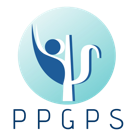 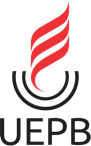 PRÓ-REITORIA DE PÓS-GRADUAÇÃO E PESQUISAPROGRAMA DE PÓS-GRADUAÇÃO EM PSICOLOGIA DA SAÚDERELATÓRIO SEMESTRAL DE ATIVIDADES DISCENTE NO MESTRADODiscente: Email: Linha de Pesquisa no Mestrado:Orientador(a):Semestre Base (semestre anterior ao do atual de matrícula): Vínculo empregatício (Caso tenha, informar empresa, setor, função, etc.)Obs:  Devem ser incluídos nesse relatório todos os elementos que constituem produção científica realizada no semestre base, apresentando todos os dados da referência, incluindo-se as páginas,  etc.